从区域来看，本月仅仅只有夷陵区和猇亭区两个区有土地成交，其中夷陵区成交占据83%，独占鳌头，猇亭区成交占据17%。从区域具体位置来看，猇亭区成交集中在车站路，而夷陵区成交集中在东城试验区，还包括龙泉、鸦鹊岭、百里荒等地。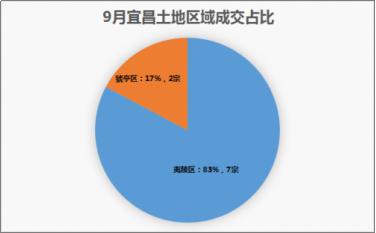  从土地成交详情来看，主要分三类分别是工业用地、住宅用地、商服用地，其中工业用地5宗，面积占比40%；住宅用地3宗，面积占比58%；商服用地1宗，面积占比2%。而这之中猇亭区的全部为工业用地，夷陵区用地性质则多样化。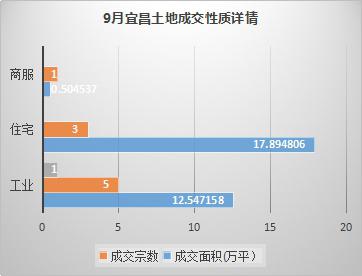 9月份土地成交最值得注意的就是东城实验片区的两块住宅用地，夷G[2018]23号地块与夷G[2018]24号地块。夷G[2018]24号地块位于东城试验区梅子垭村，被湖北夷陵经济发展集团有限公司以总价9.8156亿元成功竞得，折合楼面价2226元/㎡，土地溢价率0.5%。该地块面积为146962.18㎡（约合14.69万方），同样也为住宅用地，容积率为3.0，绿化率30%。夷G[2018]23号地块位于东城试验区郭家湾村，被宜昌锦澜置业有限公司以总价9470万元成功竞得，折合楼面价2816元/㎡，土地溢价率3.27%。该地块面积为15283.38㎡（约合1.53万方），为住宅用地，容积率2.2，绿化率35%，此次联投继续加码郭家湾，将继续扩大东城实验片区楼市市场。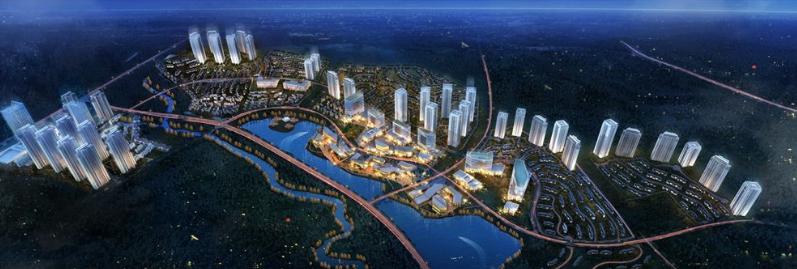 四、小结尽管9月宜昌楼市成交呈现下滑态势，但是土地市场却十分火热。本月土地挂牌或拍卖的供应量锐减，但成交量大增。由于目前西陵区、伍家区都处于土地缺货状态，供地主要集中在夷陵区和开发区，并且这两个区域板块多是住宅用地，尤其是夷陵区已有多家一线品牌房企在此拿地。值得关注的是本月宜昌锦澜置业高价竞得郭家湾地块之后，未来郭家湾区域将迎来联投的新项目。第三部分   楼市现状分析一、9月宜昌楼市成交情况9月宜昌住宅成交848套，环比下跌37%，同比下跌73%。本月是2018年以来成交量最低的一个月，目前整个宜昌楼市处在严厉整顿时期，由于政策的调控，开发商们更加谨慎加推，购房者也理性选房，同时宜昌市政府严控预售证的发放，导致大批楼盘无法拿到预售证，货量不足使得成交冷淡，让传统的旺金九没有出现以往的火爆场面。据统计，宜昌2018年9月宜昌商品房网签总计848套，日均28套，成交面积93892.82平米。成交量比上月减少497套，环比下跌37%，同比去年9月减少2342套，同比下跌73%；成交面积环比减少64741.61平米，环比跌幅41%，同比减少248376.8平米，同比跌幅73%。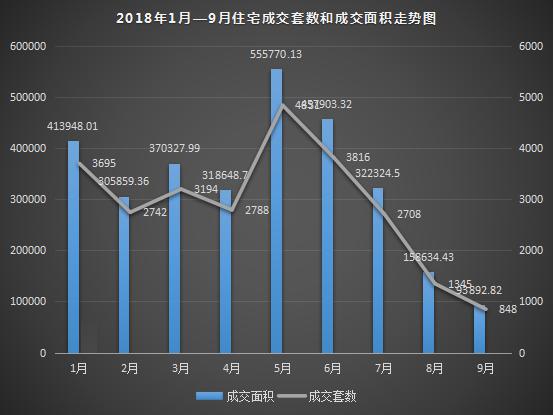 9月成交区域中西陵区和点军区的成交环比呈上涨趋势，点军区179套环比上涨两倍多，与智禧湾上月加推和安置房江南时代的成交紧密相关；西陵区本月成交134套，较上月多增3套，成交平缓。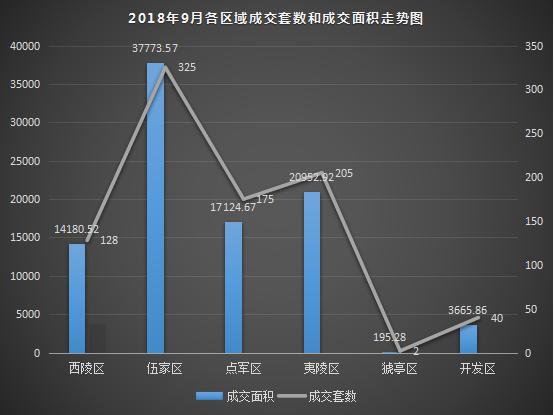   从区域成交量来看，本月伍家区成交325套荣登榜首，较上月环比下滑64%，其次是夷陵区179套环比下降14%，开发区29套环比下降27%。伍家区和夷陵区在楼盘存量、成交量方面继续担当主力，这两个区也是目前楼市比较活跃的区域，但是由于拿证难和新项目入市节奏慢缓，导致购房者的观望情绪产生，因此对两大区域的成交也有一定影响。三、全市在售项目销售排名本月宜昌楼市整体不如预期火热，从在售项目来看，除去安置房项目，本月销售最好的项目是智禧湾，以98套位居第一；其次是碧桂园凤凰城以成交62套位居第二位；恒大名都和清江润城分别以成交46套位居第三。从表中看出，排名前十中最后一位的均瑶御景天地在本月仅成交18套，可以想象前十以外的项目在本月的成交可谓惨淡。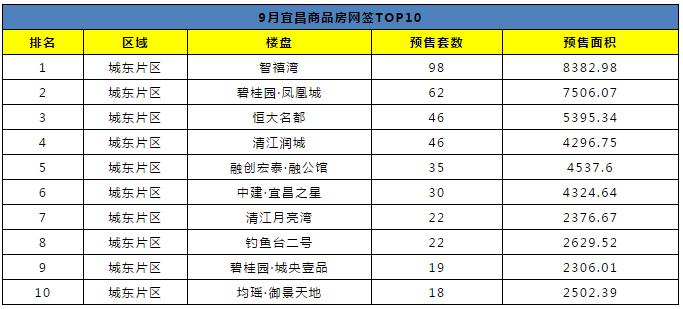 第四部分   重点楼盘概况一、9月开盘回顾9月份夷陵区有3个项目加推，伍家区有2个项目加推，共计推出房源928套，开盘时间集中分布在中下旬。其中家旺朗月半岛和恒大华府均为新盘首次开盘，清江月亮湾、钓鱼台2号和银河东湖雅居为老盘推新。从产品来看，除了清江月亮湾推出的有洋房外，其他几个项目推出的均为高层，以中、大户型为主，其中又以三房居多，本月无两房产品入市。推出的房源品类齐全，大平层、高层、小高层、洋房产品均有涵盖。从价格来看，本月夷陵区开盘楼盘均价都在七千左右，伍家区均价在八千到一万五之间，不同产品之间价格相差较大。开盘以常规优惠为主，例如恒大华府认筹金5万可享开盘优惠98折，全款分期付款毛坯首付5％，精装首付20％。二、夷陵区在售楼盘动态三、重点楼盘（一）万科理想城1、基本信息：2、目前营销动态：l 9.22样板间开放，装修标准1500元/㎡。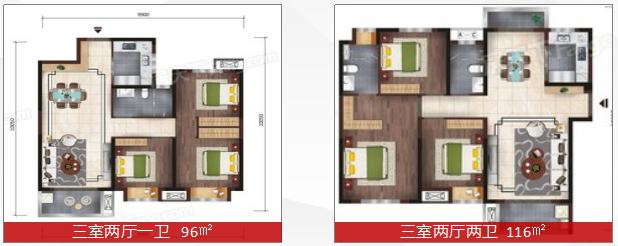 l 预计十月开盘，首推面积96㎡与116㎡的高层1栋，96㎡与116㎡两种户型各占比50%，共135套，133㎡的洋房1栋，预计均价8500元/㎡。l 8月25日开始办理银行冻结2万开盘时可享受99折，共100个认筹名额，日均办理6个。l 原计划首开推出4栋高层及2栋洋房，但是周边一线品牌房企聚集围拢，客户分流严重，同时根据目前市场竞争行情与项目现场情况来看，一次性推出五六百套房源，恐市场难以消化。（二）银河东湖雅居1、基本信息：2、目前营销动态：l 2#、4#、7#、10#售罄，9月30日推出6#33F、9#楼18F，面积104—115㎡，两梯四户共计204套，均价6920元/㎡，无优惠。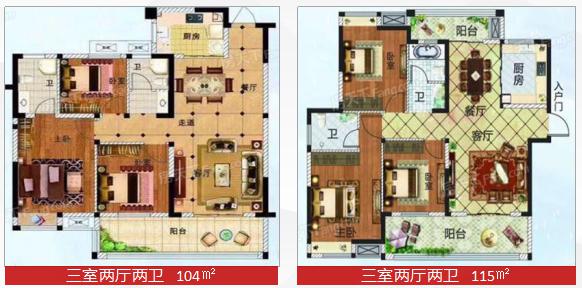 l 截止到开盘前共定存约103组，日均来访4组，开盘当天现场到访约75组，认购约56套，去化率27%。l 清水样板间未开，1—10#楼为毛坯，后期推出产品均为装修房。l 从前期蓄客情况来看，在周边竞品众多的情势下，该项目的来访与认筹情况算是一般，地理位置与毛坯房的总价低是其优势。但是开盘去化并不是很理想，还是有一小部分客户在当天进入现场之后并未认购，其中一个原因是开盘价格公示之后与客户心理存在落差。第五部分   媒体监测一、搜房网本月在搜房网投放广告的主要有东湖雅居、恒大名都、万科理想城、保利香槟国际以及保利三个盘的宣传广告。从数量及频率上看，目前搜房网是楼盘主要选择的线上广告投放渠道。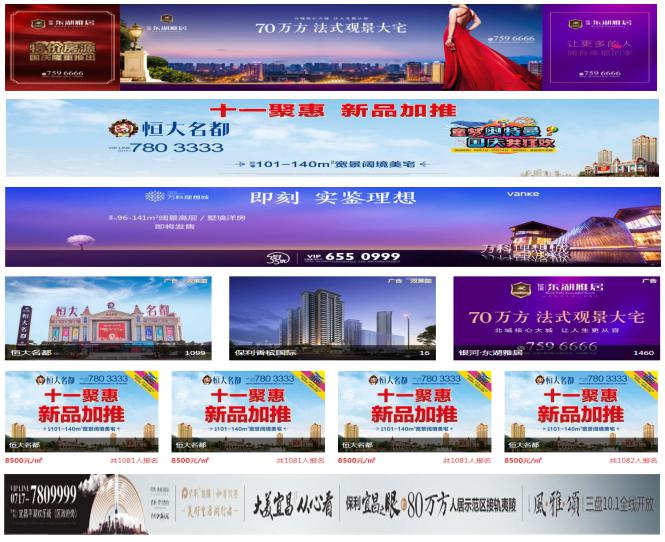 二、搜狐焦点网本月搜狐焦点只有金科集美阳光和弘洋卢浮公馆投放广告。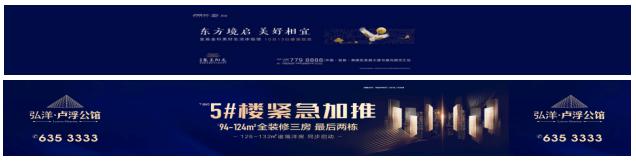 三、合家网本月在合家网投放广告的有鑫源夷北香城、保利和清江月亮湾。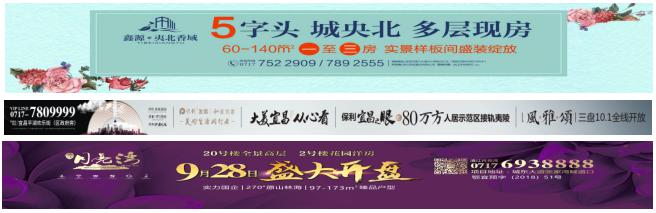 由于本月只有若干楼盘开盘，因此投放广告的项目数量不多，而且需要投放广告的多是即将要推盘的项目进行集中宣传造势。同时因为广告法的严管，以及各渠道的收效差异，房企在投放广告时也是更加慎重选择。武汉正邦兴业地产顾问有限公司2018年10月8日9月宜昌住宅成交量9月宜昌住宅成交量9月宜昌住宅成交量区域成交套数（套）成交面积（㎡）西陵区13414180.52伍家区32537773.57点军区17917124.67夷陵区17920952.92猇亭区2195.28开发区293665.86总计84893892.82时间成交套数（套）成交面积（㎡）2018年8月1345158634.432018年9月84893892.822017年9月3190342269.62环比-37%-41%同比-73%-73%9月宜昌新房开盘一览9月宜昌新房开盘一览9月宜昌新房开盘一览9月宜昌新房开盘一览9月宜昌新房开盘一览9月宜昌新房开盘一览时间区域楼盘楼栋套数（套）均价（元/㎡）9.15夷陵区朗月半岛5#楼11771009.22伍家区恒大华府4#、6#、7#、8#、9#楼318150009.28伍家区清江月亮湾高层20#楼、洋房2#楼161高层86009.29夷陵区钓鱼台2号22#楼12872009.30夷陵区银河东湖雅居6#、9#楼2046968序号名称均价（元/㎡）装修情况目前动态1恒大名都8500精装在售13#、17#、18#楼高层，共推出约260套，面积98-140㎡之间，目前处于平销期，少量剩余。一口价无优惠。2万科理想城预计8500精装9.22样板间开放。预计十月开盘，首推高层1栋，洋房1栋，预计均价8500元/㎡（含装修1500元/㎡）。8月25日开始办理银行冻结2万开盘时可享受99折，共100个认筹名额，日均办理6个。3碧桂园城央壹品8800精装在售7#楼高层及8#楼洋房，共计174套，销售均价8800元/㎡带装修，面积105-225㎡之间。无折扣，但是会根据首付款比例进行折扣优惠， 4成以上会多一个点的折扣，依次类推。现立即认购普通房源享99折，送两年物业费。前300名认购，即送车位70年使用权。4钓鱼台2号7200毛坯9月29日加推22#楼，共256套，104㎡、114㎡、118㎡三个户型，当天去化60多套，整体均价7200元/㎡，无优惠。另有少量125㎡、127㎡洋房在售。5银河东湖雅居6920毛坯9月30日推出6#、9#楼，面积104—115㎡，共计204套，均价6920元/㎡，去化约56套，无优惠。目前剩余房源销售中。6碧桂园云廷待定待定外展开放中，目前处于形象宣传期。7联投银河公园待定待定水悦城外展点开放。9月26日举办游轮嘉年华暨联投城市级作品案名发布会。8保利罗兰香谷待定毛坯围挡已出街，预计十一月营销中心开放。9保利香槟国际待定待定城市展厅开放，预计十一月营销中心开放。10经发金亚5号待定毛坯二期预计年底加推，户型区间92-138㎡，目前办理VIP立享3000元优惠。11金科集美阳光待定待定项目位置东城大道与东方大道交汇处建筑类型15栋花园洋房；25栋高层开发商宜昌宏立程房地产开发有限公司交房时间2020年建筑面积/占地面积49方方/18万方楼栋总数/总户数40栋/3778户容积率/绿化率2.40 /35%层高2.9米装修状况1500元/㎡装修物管公司万科物业主要户型3+2+2物业费1.7元/㎡/月价格预计8500元/㎡目前销售动态蓄客产品面积段96-141㎡折扣及优惠冻结2万享开盘优惠项目位置锦江大道和吉祥路交汇处建筑类型板楼 高层 洋房开发商湖北银太置业有限责任公司交房时间2020年建筑面积/占地面积25.6方方/7.4万方楼栋总数/总户数16栋/1700户容积率/绿化率2.38/38%层高2.8米装修状况毛坯物管公司银泉物业主要户型3+2+2物业费1.3元/㎡/月价格均价7000元/㎡目前销售动态6#、9#楼待推产品面积段104-115㎡折扣及优惠无